Wiring Schematics HandoutFor the buttons: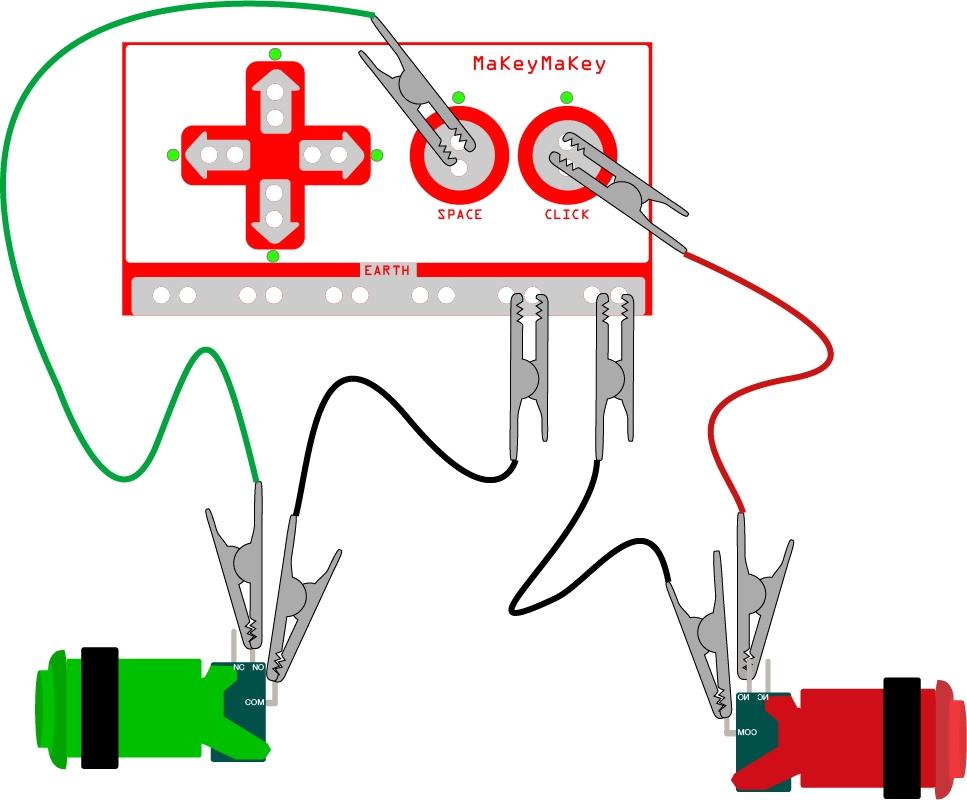 For the joystick: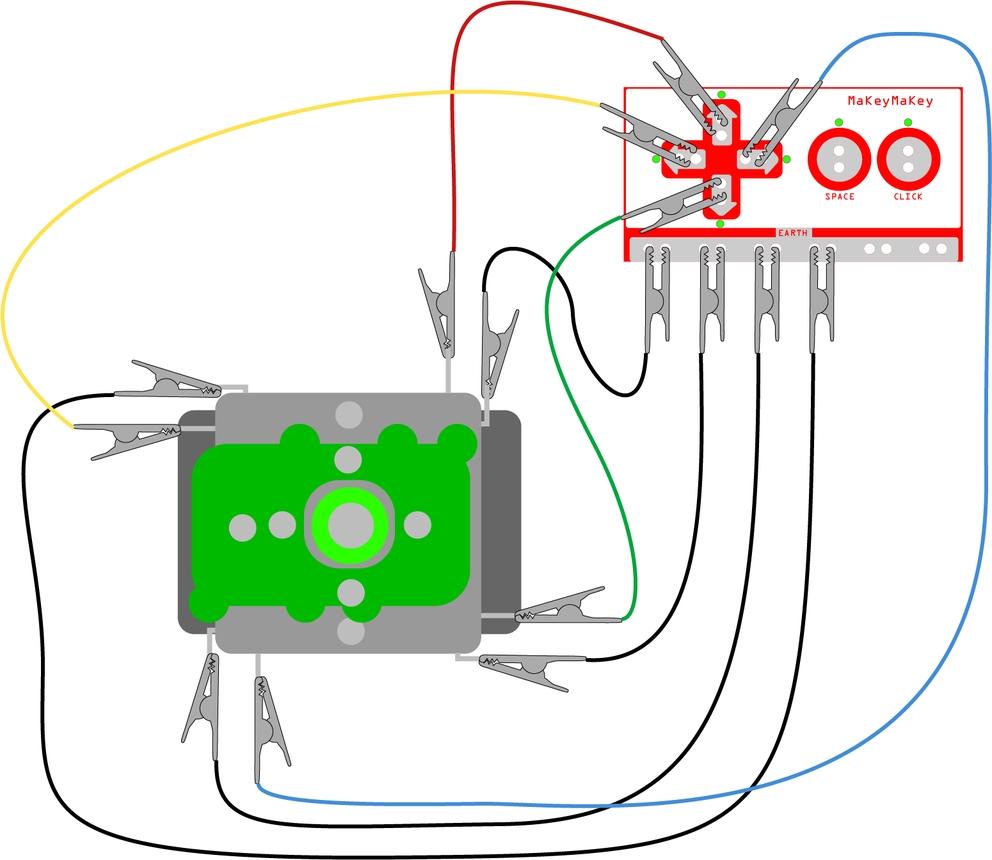 